Áttörés az elektromos tehergépjárművek gyorstöltésébenSvédországban elektromos nehézgépjárművek nyilvános gyorstöltő-hálózata nyílik meg, ahol a töltőoszlopokat megújuló energiaforrás táplálja. Az elektromos tehergépjárművek piacvezető gyártója, a Volvo Trucks egy új szolgáltatással segít a fuvarozóknak megtalálni és hatékonyan használni ezeket a töltési pontokat.A fenntarthatóbb nehézáru-szállításra történő átállás kritikus pontja az elektromos tehergépjárművek gyors töltése. Svédországban 2023 és 2024 során mintegy 130 töltőállomás telepítését tervezik, amelyeket különböző szolgáltatók üzemeltetnek majd.A Volvo Trucks egy új szolgáltatás piacra dobásával segíti elő azt, hogy a fuvarozók minél könnyebben rátaláljanak ezekre a töltőállomásokra. A szolgáltatás elsőként Svédországban lesz elérhető*, a későbbiek során pedig más európai piacokon, majd pedig a világ többi táján is megjelenhet.“Igazi áttörés ez az árutovábbítás villamosításában. Ügyfeleink számára Svédország-szerte elérhetőek lesznek a gyorstöltők, aminek eredményeképp az elektromos áruszállításra történő átállás könnyebb lehet, mint valaha” – mondja Roger Alm, a Volvo Trucks elnöke.Az új szolgáltatás minden tehergépjármű-márka számára elérhető, és megjelenít minden olyan töltőállomást, amely megközelíthető nehézgépjárművel, függetlenül attól, hogy ki üzemelteti azt. A felhasználó a töltésért az új platformon keresztül tud fizetni, a közeljövőben pedig már a töltési időpont foglalása is lehetséges lesz.“Az ügyfelek megbízható forrásból tudnak majd tájékozódni arról, hogy hol találhatóak a nehézgépjárművekkel is megközelíthető töltőállomások, és arról is megbizonyosodhatnak, hogy a rendes piaci árat fizetik, rejtett költségek nélkül. Az útvonal hatékonyabb előre tervezhetőségével és a minimális adminisztrációval ez a szolgáltatás még egy lépéssel közelebb hozta az elektromos tehergépjárművek üzemeltetését a flottatulajdonosokhoz" – teszi hozzá Roger Alm.A Volvo Trucks szoros együttműködésben áll a világszerte fellelhető töltési pontok üzemeltetőivel annak érdekében, hogy az elektromos eszközök töltőhálózata és az ehhez tartozó szolgáltatások minél hatékonyabban és gyorsabban tudjanak tovább terjeszkedni.A Volvo Trucks, amely a Volvo Csoport része, egy, a Traton Csoporttal és a Daimlerrel közös vegyesvállalat, a Milence segítségével maga is azon dolgozik, hogy a töltő-infrastruktúrát növelje. A partnerség eredményeképp legalább 1700 nagyteljesítményú, zöld energiával üzemelő töltési pontot fognak telepíteni és működtetni Európa-szerte, autópályák mellett és azok közelében, valamint logisztikai csomópontokban. A kiépülő infrastruktúra márkától függetlenül biztosít majd töltési lehetőséget a nehézgépjárművek számára.Így működik a Volvo Trucks töltési szolgáltatása:A töltési szolgáltatás a Volvo Connect, a Volvo saját telematikai rendszerének része.Az ügyfél a Volvo Connect és egy mobilapplikáció segítségével tudja megtalálni a legközelebbi töltőállomást és kifizetni a töltés díját. Egy digitális térkép mutatja az elérhető töltési pontokat és azt, hogy azok szabadok-e. A közeljövőben a töltési időpont foglalása is elérhető lesz.A töltőállomásra érkezve az ügyfél egy kártyát vagy a mobiltelefonos alkalmazást használva azonosítja magát és kezdi meg a töltést.Az ügyfél egy darab, összevont számlát kap.*Az új szolgáltatás első körben az OKQ8 által üzemeltetett 29 darab töltőállomást fedi majd le. Ezeket a töltési pontokat zöld elektromosság táplálja.Sajtókapcsolat:Bálint Zsófia, marketing koordinátor+36 30 131 7894zsofia.balint@volvo.comEredeti tartalom: Volvo Trucks HungaryTovábbította: Helló Sajtó! Üzleti SajtószolgálatEz a sajtóközlemény a következő linken érhető el: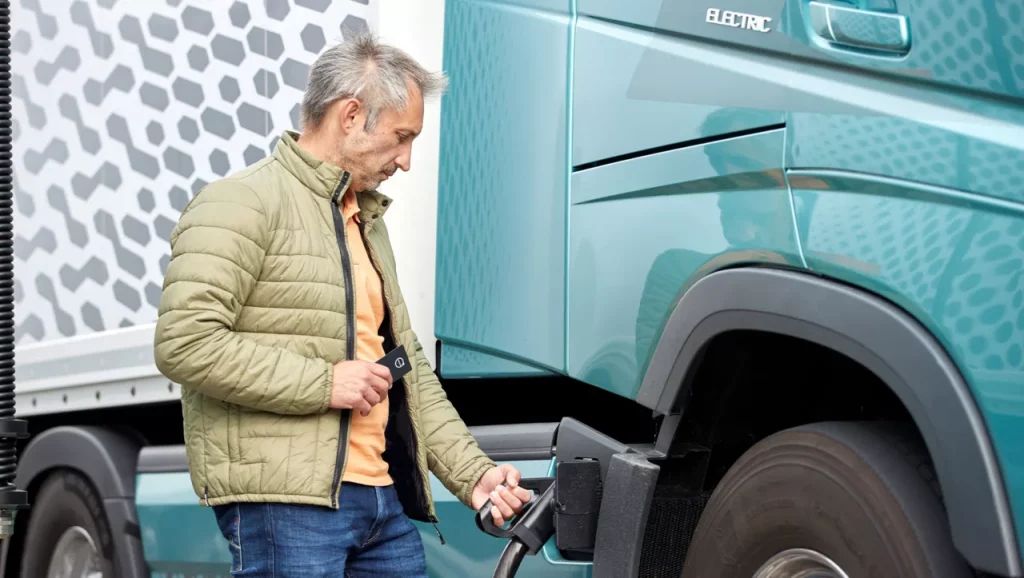 © Volvo Trucks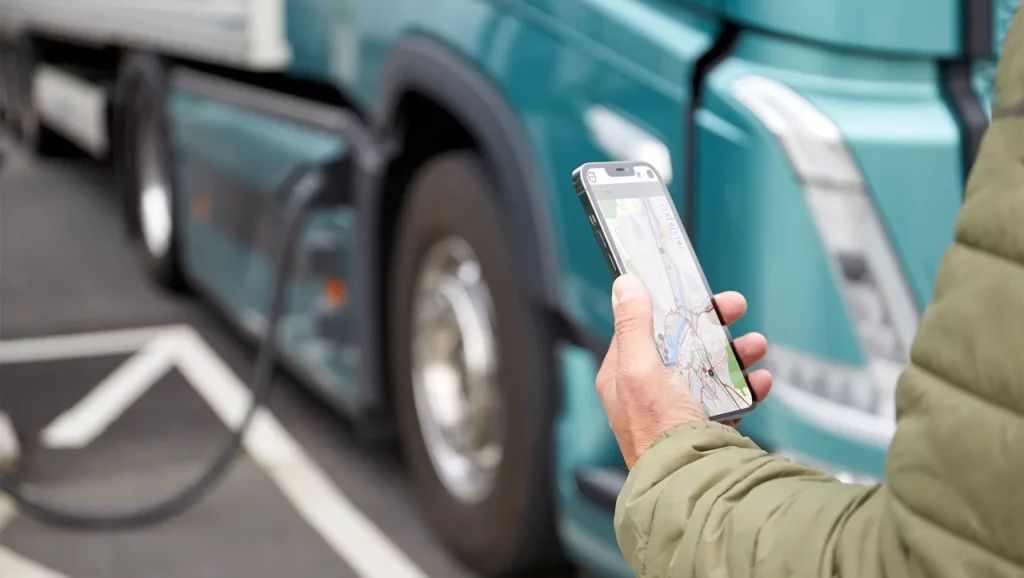 © Volvo Trucks